Korean Studies Promotion ServiceLaboratory Program for Korean StudiesApplication GuidelinesJanuary, 2022Korean Studies Promotion Service (KSPS)The Academy of Korean StudiesThe Ministry of EducationComparison of Important Information in the Old and New GuidelinesI. Purpose of Program1. Purpose of the ProgramTo produce world-class research outcomes related to Korean studies with strong international competitiveness, through supporting interdisciplinary collaborative research by both Korean and overseas scholars2. Focus of FundingPromote overseas spreading of domestic researches as well as strengthen overseas Korean Studies, by supporting outstanding research teams both in Korea and abroad Expand the scope of Korean Studies through supporting researches in relevant fieldsBoost the influence of project outcomes and strengthen communication between domestic and overseas academia, through encouraging the participation of world-class scholarsII. Funding Information1. Funding BudgetNew Projects: KRW 1,500 million (5 projects, KRW 300 million per lab, including Indirect Expenses)2. Funding ProcessPublic contest3. Funding AreaInternational and comparative research of Korean Studies which is joined by distinguished scholars from various academic areasKorean Studies with themes related to global agendasInterdisciplinary research, developing theories and methodology for future Korean Studies, and comparative research with other academic areas are encouraged.4. Funding TargetResearch Team (Distinguished scholars in Korean Studies as well as in other academic areas)Each lab should be formed with at least three people (Project Director and Collaborative Researchers including Post-docs)Project Director (Lab Director) must be affiliated with a university or research institution so that the grant can be centrally administered (A lab director must remain employed throughout the project period). Many different forms of labs can be formed and supported (as the ones shown below), and the Lab Director must elaborate on why the lab is organized in a specific way.Project Director (Lab Director), junior professors, post-docs can form and run a lab through their research network.Labs can also be formed in various fashions by a Lab Director to satisfy their research needs (the necessity of such organizing should be demonstrated by director).In order to promote academic activities of distinguished scholars through research institutes or centers related to Korean Studies, application through institutes or centers is required.In case there is no Korean studies-related research institute or center at the Institution, the establishment of such an institute/center must be included in the project proposal, and a letter of support from the head of the Institution confirming the approval or financial support of the establishment of such an institute/center must be submitted as well.5. Project ContentPublication of at least 3 monographs (300%) in English per labTranslations, database, conference proceedings, anthologies will not be recognized as research outcomes of the lab program.A monograph should have single authorship, but if necessary up to three people for co-authorship is allowed. In principle, a monograph should be published by an A-class academic publisher in Western Europe or North America. Results only from lab participants (excluding research assistants) will be recognized.  In case of individuals outside the lab join the team as co-authors, be aware of the percentage of recognition (of Lab research outcomes) for such occasion.  Regarding the writing payment, see the Q&A and the Reference for Calculation of Project Budget Items (Appendix 1.1 and 1.2) The Research Team must complete the content they have specified in their project proposal, even if such content exceeds the required minimal project content. An international conference inviting both Korean and non-Korean researchers must be held at least once during the research period, to share the most recent research trends and accomplishments in Korea.It is required to give more than one panel presentation on the lab’s intermediate outcomes in international academic conferences such as AAS, AKSE, Word Congress of Korean Studies, et cetera.6. Funding Amount and PeriodFunding Amount: KRW 300 million per lab (Including Indirect Expenses)The project fund will be paid based on Korean won. Requested project grant may be partly readjusted based on the review during the review and selection process.Indirect Expenses should not exceed 10% of the “Direct Expenses”Labor Expenses should be included in Direct Expenses.For Korean institutions, if the Indirect Expenses assessment criteria announced by the government is under 10%, the announced ratio will be paid.Funding Period: 1 yearHowever, the research period is 3 years. If selected, the project will receive the funds for all three years at one time at the commencement of the project. III. Application Process1. EligibilityProject Director (Lab Director)The Project Director must meet the following two conditions:A researcher or faculty member of a university or government-affiliated institution that allows the establishment of the research lab, who can steadily lead the project until its end and can stay employed in his/her position throughout the duration of the lab research. A researcher who is recognized globally for their excellent research achievements in their own fields.Distinguished scholars who have global fame, globally competitive research capabilities and research excellence to contribute greatly to the development of Korean Studies.Those who can lead academic studies in their own fields through their publication activities and can contribute to the development of new research areas.  Collaborative ResearchersCollaborative Researchers should meet the qualifications stated in the Article 2 Clause 5 of the Sciences Promotion Act.2. Application PeriodJune 2 (Thurs.), 2022, 10:00 AM – June 9 (Thurs.), 2022, 5:00 PMConfirmation by Institution (Korean institutions only): June 7 (Tues.), 2022, 10:00 AM – June 10 (Fri.), 2022, 5:00 PMAll based on Korean Standard Time.Only documents submitted to the KSPS Project Management System during the application period can be accepted. Documents submitted by email after the application period are not acceptable.Overseas Institutions may skip the “Confirmation by Institution” part of the process. The signature of the Head of Central Grant Management Department on the Application Form Cover Page will serve as the Institution’s confirmation. 3. Application ProcessOnline ApplicationUpload to the KSPS Project Management System website: http://ksps-pms.aks.ac.krThe application manual will be uploaded to the KSPS Project Management System in early May, 2022. Applicants should refer to it before applying.Application Instructions Application must be submitted online in the name of the Project Director.Project Proposal must be submitted in either English or Korean. The abstract, however, must be both in Korean and in English.The online input method differs somewhat depending on whether the Project Director belongs to a Korean institution or an overseas institution, so make sure to enter the Project Director's institution and nationality accurately.Request to Exclude Reviewers (Optional): It is possible to request the exclusion of up to two (2) researchers from consideration as a reviewer if there is concern that they may be biased towards your research and rule unfairly in some specific way. 4. Documents to be SubmittedPlease refer to the table above for details on the submission requirements. If you do not follow the specifications listed in this table, the documents will not be accepted. Each of the documents marked “File Upload” should be uploaded as separate files to the KSPS Project Management System. The items marked “System Input” should be inputted into the KSPS Project Management System’s form when prompted. Some items, as shown below, require both file upload and system input. Please follow the required format as provided in the appendix section when applicable.Follow the KSPS Project Management System’s instructions for upload and input.¹ “Head of Institution” on the cover page of the proposal should be signed by the head of Institution, such as President or Vice-President, Representative of Institution. If not, a certificate granting the signer with the authority to apply for the program on behalf of the university/institution should be additionally submitted. (Non-Korean Institutions only)5. Submission ProcessIn case of not yet registered on the KSPS Project Management System as members/institutions, project participants and institutions should register on the said system as members, and enter (or if necessary revise) relevant information, at least two (2) weeks before the beginning of the application period.Non-Korean institutions should register on the KSPS Project Management System as ‘member institution. After that, they may skip Step 3: Confirmation of registered content, and instead submit signature of the Head of the Central Grant Management Department.Before Online ApplicationParticipants (Project Director, Collaborative Researchers) should enter individual informationAt the KSPS Project Management System (http://ksps-pms.aks.ac.kr), participants should enter and revise their information (some 10 items including their personal information). Additional information after completing the application will not be reflected. To reflect additional information, the applicant should cancel the application and apply again.Concerning researchers belonging to a domestic (i.e. Korean) institution: their information should be entered in the same way that they are entered in the Korean Research Information (KRI) of the National Research Foundation of Korea (NRFK) so that they can be cross-checked and verified.※ the Korean Research Information (KRI) website: https://www.kri.go.krApplications that are submitted without a Project Proposal or do not have a submission number will not be considered in the review and selection process6. Restrictions on Applications and ParticipationWithin the same program, application or participation is limited to one project per person; this applies to the project director and all project participants.Among the Laboratory Program for Korean Studies, Academic Translation of Korean Texts Program, and Strategic Research Institution Program for Korean Studies, one can only participate in one of them. This applies to the project director and all project participants.An individual may participate simultaneously in three or fewer projects supported by the Ministry of Education (MOE) of the Republic of Korea. However, an individual may serve as project director for only two projects. (In the case of participation in more than one project, overlapping payment of labor expenses is strictly prohibited.)However, the followings are excluded from the restricted projects: 1) projects scheduled to end within six months from the application deadline and 2) certain specially designated projects (as listed in the Korean Application Guidelines).A research project that falls under the Article 6 of the Guidelines for the Management and Operation of Academic Research Support Program for Humanities and Social Sciences is not included in counting the number of projects. It complies with changes in the relevant laws.Persons who are currently under sanctions due to their performance in other research projects funded by the Korean MOE may be excluded from the final selection.This refers to persons who are currently under sanctions by the government of the Republic of Korea according to the Sciences Promotion Act and the relevant laws. Persons whose subjection to sanctions -restricting participation in research projects, according to relevant laws- are yet to be finally decided as of the date of application deadline can apply for a research project, but when said sanction is decided to be imposed on those persons after the project was selected, the project’s selection will be canceled.Regarding whether a particular type of sanction restricts a person from application and participation, inquiry to KSPS is required in advance.If a researcher is confirmed by the affiliated university or the Korean MOE to have engaged in inappropriate sexual behavior, including sexual harassment and sexual assault, and/or the abuse of one’s power, that researcher will be restricted from participating in the “Academic Research Support” programs of the Korean MOE. Prior approval must be obtained from the Korean Studies Promotion Service if a minor or a spouse, direct descendant, or direct ascendant of a participating researcher(s) wishes to participate in the project. (Failure to do so may result in the imposition of penalties)IV. Review and Selection 1. Review Process If the project receives less than 70 points in this review, it will not be considered during the Comprehensive Review. 2. Review Stages and ContentStage 1: Preliminary ReviewAdministered by the Korean Studies Promotion ServiceContent: Checks that all the required documents have been submitted, checks for eligibility and overlapped support, etc.If any of the required documents (or signatures) are missing from the application or any of the eligibility requirements are not met, the application will not move on to the Content Review stage. If the Project Director or Collaborative Researchers do not meet the eligibility requirements, the application will not move on to the Content Review stage.If Indirect Expenses exceed 10% of the Direct Expenses, the application will not move on to the Content Review stage.Stage 2: Content ReviewAdministered by the Expert Review Team ContentThe eligibility of the university/institution that are involved in the project, the potential that the university/institution could lead Korean Studies programs in the given region, and the will of the university/institution to support the project.Excellency and creativity of the proposed project, and its possible contributions to Korean Studies.       Review Items and Assigned ScoreThe details of review items and assigned scores may be partially changed.  Applicant teams including individual(s) under sanctions imposed by the Korea Foundation and other public funding organizations may receive disadvantages during the selection review.Stage 3: Comprehensive ReviewAdministered by the Comprehensive Review CommitteeReview method: Consensus systemContentDeliberation of the results of the Preliminary Review and Content ReviewFinalization of selection and grant allocation3. Finalization of Selection and Signing of AgreementPreliminary SelectionPreliminarily selected projects will be announced on the KSPS website (http://ksps.aks.ac.kr) to prevent overlapping funding or support from other project grant programs.Final SelectionIf there is no objection received during the comment period for the preliminarily selected projects, KSPS will make a final announcement on the selection of the projects at the KSPS website (http://ksps.aks.ac.kr). Signing of AgreementThe agreement for the project will be signed by four (4) parties: President of the Academy of Korean Studies, Director of Korean Studies Promotion Service, Head of the Institution, and Project Director.The agreement must be drawn up in two languages, Korean and English. If the selected institution refuses to sign the agreement, the selection will be cancelled.If any of the below listed situations arises, the Institution must report the issue to the Korean Studies Promotion Service (The Project Director must report the situation to the Institution).If, prior to the conclusion of a research project contract, a minor or a spouse, direct descendant, or direct ascendant of a participating researcher(s) intends to join the project, advanced notice must be given (prior approval is mandatory, and penalties may be imposed if violations occur).If, after the conclusion of a research project contract, there is a change in participating researchers and a minor or a spouse, direct descendant, or direct ascendant of a participating researcher(s) is to join the project, advanced notice must be given (prior approval is mandatory, and penalties may be imposed if violations occur).If, following the conclusion of the project agreement, a researcher is confirmed to have engaged in inappropriate sexual behavior, including sexual harassment and sexual assault, and/or the abuse of one’s power, a report must be made. Selection for a research contract will be cancelled if at any time, including after the conclusion of a contract, a researcher(s) is found not to meet any of the application requirements.V. Grant Payment and Management1. Grant Payment Payment MethodThe grant will be transferred to an account of the Institution.Payment PeriodThe grant will be transferred after the agreement is signed.The grant will be paid one time, and when submitting the Interim Reports, a grant expenses execution records must be included.2. Grant ManagementGrant Management PrincipleThe grant must be administered centrally by the Institution.Based on relevant laws, if necessary, the AKS can collect all or a part of the grant and restrict the eligibility of the Institution and individuals for grant for a set period. VI. Future Management of the Project1. Report Submission Period Summary※ Reports must first be reviewed and approved by the Institution before submission. 2. Interim Report Submission and Approval*Year 1*Documents to be SubmittedOne copy of the Interim Report (in the KSPS prescribed format) If a matching fund promised by the institution was included in the Project proposal, a matching fund expenditure report should also be includedOne copy of annual research outcomesYear 1 research outcomes: 40% of monograph manuscript, conference proceeding and others, etc.Year 2 research outcomes: 60% of monograph manuscript, conference proceeding and others, etc.Submission MethodOnline via the KSPS Project Management SystemApproval of the Interim ReportProjects will only receive the next year’s grant after submitting the current year’s Interim Report and having it evaluated and approved by the Institution and KSPS. If the Interim Report is not submitted, funding for the research project will be suspended for good and the submission of a Final Report and Research outcomes will be required in accordance to the Guidelines for the Management and Operation of Academic Research Support Program for Humanities and Social Sciences.3. Interim Screening*Year 2*Documents to be SubmittedSubmission and approval are the same as the Interim ReportSubject of ScreeningYear 2 Project Interim ScreeningInterim Screening Process*A Scrutinized Evaluation will only take place if the submitted Interim report receives a low score during the Content Review and is determined to need an additional evaluation. The Comprehensive Review will only take place if the report receives from Scrutinized Evaluation a low score that warrants consideration for immediate project termination.If a Project Team was informed of a decision to terminate funding decision, the team is obligated to submit a final report and research outcomes to KSPS in accordance with Guidelines for the Management and Operation of Academic Research Support Program for Humanities and Social Sciences.Interim Screening Items & Follow-up MeasuresScreening Items Screening Result and Follow-up MeasuresScrutinized EvaluationEvaluation Items and Assigned ScoresThe details of review items and assigned scores may be partially changed.  Evaluation Result and Follow-up Measures4. Final Report SubmissionDocuments to be SubmittedOne copy of the Final Report (in KSPS prescribed format)Grant expenses execution recordsOne copy of each research outcomes Submission MethodOnline via the KSPS Project Management System Submission PeriodWithin 3 months of the completion of the project5. Final Evaluation Final Evaluation Period: Three (3) years after the end of the project period ※ However, if the final research outcome is submitted within three (3) years of the end of the project, the final evaluation will be exempted. (Materials printed or published within six (6) months of the start of the project period shall not be recognized as research outcomes.)Evaluation ProcessEvaluation Items and Assigned ScoresThe details of review items and assigned scores may be partially changed.  Evaluation Result and Follow-up MeasuresBased on the evaluation result, sanctions may be imposed in accordance with the relevant laws.6. Final Research Outcomes SubmissionSubmission PeriodWithin three (3) years of the conclusion of the project periodDocuments to be Submitted Final research outcomes including articles and professional academic monographs The papers are to be published in distinguished scholarly monographs, in principle. A monograph published within 6 months of the commencement of the research will not be recognized as a project outcome.All research outcomes should be submitted to KSPS as electronic files. In case of monographs, more than five (5) copies of the final publications should be submitted to KSPS. Acknowledgement of the Support on All Research OutcomesAny research outcomes that are published in academic journals or in monographs must include the acknowledgment as follows:A research result that does not indicate acknowledgment of our support will not be deemed qualified.Presenting acknowledgements of support from other projects funded by the Ministry of Education of the Republic of Korea or other funding organizations under jurisdiction of said Ministry alongside the acknowledgement of KSPS support is not allowed. For monographs, acknowledgement should be indicated in the masthead.7. Other Matters Concerning the Reports and Research OutcomesOwnership, Disclosure and Utilization of Final Reports and Final Research Outcomes In principle, the final report and the final research outcome shall be owned by the Institution which carried out the research project by inheriting the rights to the research outcomes from the relevant researcher(s). However, depending on the research outcome’s format and the amount and fashion of a researcher’s contribution to the outcome, outcome which a given researcher(s) has significantly participated in or contributed to, such as an article or monograph, shall be owned by the researcher(s). When there is a plan to utilize the research outcomes, the outcomes may be jointly owned with the Institution upon mutual agreement.When it is necessary for national security or public good, the final research outcomes can be owned by the government of the Republic of Korea. In this case, the government can assign right to said outcomes to funding organizations or Institutions for the management of the outcomes.In order to facilitate online disclosure, utilization and overall service of the research outcomes, the owner of the research outcomes shall provide an Agreement on the Online Usage of Research Outcomes.Sanctions and Restrictions in the case of Failure to Submit Final Reports and Final Research OutcomesIn the event of failure to fulfill the obligations concerning the final report and final research outcomes, the researcher or university in question will be immediately prohibited from applying for and participating in funded research according to the regulations outlined in the Science Promotion Act (and its Enforcement Ordinance and Enforcement Rules) and the Guidelines for the Management and Operation of Academic Research Support Program for Humanities and Social Sciences, etc.Additionally, upon the deliberation of the Sanctions Review Board, sanctions may be imposed, such as retrieval of the grant, exclusion of the person/university (institution from selection as a potential academic funding recipient, financial sanction and fines, etc. If the researcher in question objects to the imposed sanctions, he/she may raise the objections to AKS. Research Achievement Follow-up SystemFrom the progress of project to the period after the submission of the final research outcomes, researchers should upload to the KSPS Project Management System their project performance-related research achievements (the fact of registering with the World Who's Who Dictionary, contents of media reports, human resource cultivation results, etc.) and research outcomes (dissertations, books, reports, patents, technology inventions, original materials, and intermediate outputs). They should also send the related research outcomes to the KSPS at the request of the latter. Researcher shall correct and supplement data upon demands of the Korean Studies Promotion Service (KSPS) even after expiry of the project period. Should individuals who performed research be not capable of performing correction and supplementation, KSPS may correct and supplement the data.VII. Others 1. Payment of Indirect ExpensesIndirect expenses should not exceed 10% of the “Direct Expenses.”Labor Expenses should be included in Direct Expenses.If a matching fund is provided, the matching fund should be excluded when calculating the ratio for indirect expenses.The ratio of indirect expenses should be determined under consultation with the Institution before application.The ratio of indirect expenses will be considered in the process of selection as part of the University’s willingness to support Korean Studies.Indirect expenses are included in and provided as part of the total project grant. Throughout the whole project period, the initially agreed rate for indirect expenses shall be maintained.    2. Other InformationIncorrect information or inaccurate content given at the time of application can cause a disadvantage, and if such dishonesty is discovered after the application, cancellation of support may occur. The applicant (Project Director) can request information on the evaluation opinions and evaluation process regarding his/her application within a certain period of time, according to the Act on the Opening of Information of Public Organizations. Nonetheless, other applications’ Project Proposal and content of the evaluation are not to be made public. INQUIRIESKorean Studies Promotion Service101 Jinhyeon Building, The Academy of Korean Studies323 Haogae-ro, Bundang-gu, Seongnam-si, Gyeonggi-do 13455 Republic of Koreahttp://ksps.aks.ac.krFor project-related inquiries, please contact the staff in charge: Ms. Soomin KWAK at global@aks.ac.krPlease send all business-related inquiries to the e-mail given above. If there is no reply within 48 hours (except weekends and public holidays) after your e-mail is sent, please inquire by telephone at 82-(0)31-730-8244 or by fax at 82-(0)31-730-8249.[Appendix 1-1] Reference for Calculation of Project Budget Items (Korean Researchers)For labor expenses, the money should be paid directly to the bank accounts of the participants and must obey the relevant tax laws. The accounts of the participating personnel cannot be managed by others. Separate research allowance or writing fee for Post-doctoral level researchers cannot be budgeted in this program. Expenses for the Four Major Insurances should be calculated as up to 10% of the personnel expenses of full-time researchers, and if this money is not all spent, it can be used within the limit of personnel expenses. This program requires the inclusion of indirect expenses. In the case of multi-year projects, research expenses calculations and budget implementation details should be separately put in by years.Costs for expenses and publication required for announcement of research outcomes and achievements shall be paid within three years after completion of research only when publication plan has been determined during research period. The expenses shall not be paid after completion of research if the plan has not been determined during research period (It is not allowed to extend research period upon basis of expense payment.)Regarding Writing PaymentsApplication for Project GrantIn the case of domestic researchers (researchers belonging to a Korean institution) payments for writing can be applied according to the ‘Detailed Guidelines on the Handling of Academic Research Support in the Fields of Humanities and Social Sciences’ and relevant laws but the amount should not be over KRW 20 million per year.[Appendix 1-2] Reference for Calculation of Project Budget Items (Foreign Researchers)For labor expenses or payment of fees, the money should be paid directly to the bank accounts of the participants and must obey the relevant tax laws. The accounts of the participating personnel cannot be managed by others. Separate research allowance or writing fee for Post-doctoral level researchers cannot be budgeted in this program. This program requires the inclusion of indirect expenses. In the case of multi-year projects, research expenses calculations and budget implementation details should be separately put in by years.Costs for expenses and publication required for announcement of research outcomes and achievements shall be paid within three years after completion of research only when publication plan has been determined during research period. The expenses shall not be paid after completion of research if the plan has not been determined during research period (It is not allowed to extend research period upon basis of expense payment.)Researchers based outside Korea may set the writing fees as labor expenses if required under the local laws.Regarding Writing PaymentsApplication for Project GrantResearchers based outside Korea can organize project grants by considering the items below.[Appendix 2] Eligibility and Required Document ChecklistAll applicants should check the eligibility requirements and required documents according to the checklist below to confirm that the documents have been prepared without omission in accordance with the support conditions and submit the documents in the following order.This checklist should be both entered online and submitted in MS Word/HWP format.I submit the application documents as above, and I pledge that I will be responsible for any disadvantages resulting from false statement of research achievements, insufficient submission of documents, et cetera.In order to promote academic activities of distinguished scholars through research institutions related to Korean Studies, application through these institutions is required.Project DirectorName: _________________________ Signature: _______________________[Appendix 3] Application Form Cover Page2022 Laboratory Program for Korean Studies Project Proposal (for Non-Korean Institutions)Project Director should be 1 personPlease be sure to provide signatures of 1) the Project Director, 2) the head of the Institution and 3) the head of the Central Grant Management Department at the Institution on the above form. Project Proposals without the signatures will not be accepted.* “Head of Institution” on the cover page of the proposal should be signed by the head of Institution, such as President or Vice-President of Institution. If not, a certificate granting the signer with the authority to apply for the program on behalf of the university /institution should be additionally submitted. (Non-Korean Institutions only)How to Fill OutPlease delete this portion when you fill out the form.The length of the Project Proposal should be drawn up so as not to exceed 30 pages and to include content as below except the attachments. If not, disadvantages may arise in the process of the selection evaluation.The Project Proposal should be written in English, but the abstract should be written in both Korean and English. Applicants should be fully familiarized with the above Application Guidelines before filling out the forms. Quoted materials and data sources should be specified along with the specification of the pages. The total size of the file containing the Project Proposal should not exceed 10MB. Identities of research participants will be disclosed to the reviewersFor the grant expenditure plan, participants must refer to [Appendix] ‘Reference for Calculation of Project Budget Items’ and enter the details in KSPS Project Management System. For [Appendix 8] ‘Current Status of Participation in Research Projects’, please provide an overview of the ongoing research project as of the time of submitting the Project Proposal. If the entered information is found to be false, the person(s) responsible may find him or herself at a disadvantage in the review, and, even if the project has been selected, its selection may be cancelled. 연구요약문 작성 후 온라인 입력 병행(국문, 영문 모두 작성 필수), 2페이지 이내 작성Project Summary (English)Summary of Project shall be written above and also entered on the online application page the same as above.The project summary should be written in both Korean and English. No more than two (2) pageThe Project Proposal should be drawn up so as not to exceed 30 pages and to include content as below except the attachments. If not, disadvantages may arise in the process of the selection evaluation.I. Research Plan(As of: June, 2022)Lab research planProject objectives and necessityDescribe overall project objectives, and yearly project objectives to achieve them.Describe why the project is necessary.Content and method of researchDescribe the content to be researched through the project.Describe the research methods.Organization and management of labExplain the organization of the project team; division of roles among participants, etc.Explain how the lab will be managed.Detailed research planPublication plan (required)Publication plan should also be entered onlinePublication description (required)Other research plans (academic activities, etc.)Expected academic contributionOtherInformation about the willingness of the institution to support the projectCurrent status of management and research personnelCurrent status of facilities (space)Research equipmentEtc. II. Itemized Budget Request(For Each Year 1-3)Year No. ___(Currency:      , Exchange rate:        )The Itemized Budget Request should be inputted online together with the submission of files.Each year’s Itemized Budget Request (from Year 1 to Year 3) should be separately prepared and submitted. The research funds should be drawn up in the local currency or an acceptable currency such as U.S. Dollars. The total amount converted into Korean won should not exceed the aforesaid amount. Indirect costs should be calculated within 10% of the sum of Labor Expenses and Direct Expenses.Please use only the given format above and refer to the Reference for Calculation of Project Budget Items (Appendix 1) III. Bibliography [Appendix 4] Personal Information of Project ParticipantsPersonal information of participants shall be written above and also entered on the online application page the same as above.[Appendix 5] Agreement to Project Participation연구 참여 동의서(한국 내 기관 소속 연구자용)본인은 한국학중앙연구원 한국학진흥사업단이 지원하는 한국학 세계화 랩 사업에 참여함을 확인합니다. 본인은 협약서와 관련규정을 준수하여 연구를 진행할 것입니다.본인은 한국학중앙연구원 한국학진흥사업단에 제출하는 연구지원사업 관련 계획서 및 보고서 등 심사•평가와 관련된 모든 서류를 확인하였습니다. 또한, 한국학중앙연구원 한국학진흥사업단이 본인의 학력, 경력, 연구업적 등에 관한 정보를 활용할 필요가 있다는 것을 이해하고 있으며, 이를 위해 「개인정보 보호법」 등에 의해 보호되고 있는 본인에 관한 각종 정보자료를 동법 제18조의 규정 등에 따라 한국학중앙연구원에 제공하는데 동의합니다. 또한, 본인이 서명날인한 동의서의 복사본은 심사·평가에 필요한 다양한 자료 수집의 편의를 위해서 원본과 동일하게 유효하다는 것을 인정합니다.2022년  월  일* 서명 날인한 동의서만 접수함.한국학중앙연구원 한국학진흥사업단장 귀하Agreement to Project Participation(For Researchers Affiliated with Foreign Institutions)I hereby certify that I will participate in the project for the Laboratory Program for Korean Studies, which is to be supported by the Korean Studies Promotion Service (KSPS) at the Academy of Korean Studies (AKS). I will carry out the research while complying with the agreement and all related regulations.I have examined and am aware of all the contents of all necessary documents relating to review and evaluation, such as the proposal and reports, submitted to the KSPS for the research funding project. Additionally, I understand that the AKS (KSPS) needs to use the information about my education, career, research achievements and so forth, and, to that end, I hereby agree to provide my personal information to the AKS.In addition, I acknowledge that the copy of the agreement that I (including participants) have signed is equally effective as the original copy, in the spirit of facilitating and cooperating with efficient gathering of diverse data required for review and evaluation. Date of Signature: __________________________* The document without signatures will not be accepted.- To be submitted to the Director of the Korean Studies Promotion Service, AKS -[Appendix 6] Certificate of the Central Management of Project GrantItems to be confirmed:This institution, _____________________, certifies that the project grant for the Laboratory Program for Korean Studies will be centrally managed as mentioned above. Date of Signature: ____________________Head of the Institution (or Representative of Central Grant Management Department)- To be submitted to the Director of the Korean Studies Promotion Service, AKS -Attachment (see next page): Account InformationIf the account information is not yet ready at the time of application, the applicant should submit it within two (2) weeks of the Final Selection.Account InformationAccount information should be provided in capitalized Roman letters.[Appendix 7-1] Additional Document Submission Guidelines: Curriculum Vitae (CV)CVs of the Project Director and Collaborative Researchers must all be submitted.No fixed formatShould not exceed 10 pages in length.Must include: The participant’s name in full, major, organization and position, e-mail or phone number, schools attended, career and representative achievementsShould be submitted as a separate file for each research participant. The file name should be named: “ParticipationType_Name_CV”e.g. Project Director_ HongGil-dong_CV[Appendix 7-2] Additional Document Submission Guidelines: Calculation of the prior Research AchievementsThis table should be both inputted into KSPS project management system and uploaded as a file.It is recommended to list research achievements of project participants published after January 1, 2017.Recognition Criteria for Research AchievementsThe same research works, even if the forms of publications may differ, should not be calculated separately.Measurement Criteria for Research AchievementsWhen articles are counted, if the journals in which they are published were included in the SCI, SSCI, A&HCI, SCOPUS and SCIE at the time of the publication, the articles will be considered.National Research Foundation-registered journals (in Korea) will be counted from the issues that are published from the 1st of January of the year after the journal is registered in the National Research Foundation in Korea.Calculation for academic books:Single-authored book (from the A-grade academic publishers of North America or Western Europe): 300% x 1 = 300%Single-authored book (Specialized academic monographs other than #1): 200% x 1 = 200% Co-authored book (Specialized academic monographs, 2 authors): 200% x 0.7 = 140%[Appendix 7-3] Additional Document Submission Guidelines: Summary of the prior Research Achievements The above table should be both inputted into the portal system and uploaded as a file.Please enter only the most representative research achievements, not all the achievements, and submit a Summary of the Research Achievement for each achievement.Maximum percentage of research achievements you can enter onlineProject Director: 1,000%General Collaborative Researcher: 800%Summary of Research Achievement[Appendix 7-4] Additional Document Submission Guidelines: Reviews of the prior Research Outcomes Reviews of the project participants’ prior research outcomes (monographs and articles) can be submitted if there are any (applied only to reviews published in academic journals)Must be submitted as MS Word, HWP, or PDF file [Appendix 8] Information on Online SubmissionsRepresentative Research Achievements of the Project Director Enter a summary of two representative Korean studies research achievements of the Project Director (and Deputy Project Director if a Core University Program applicant) from the past 5 years. 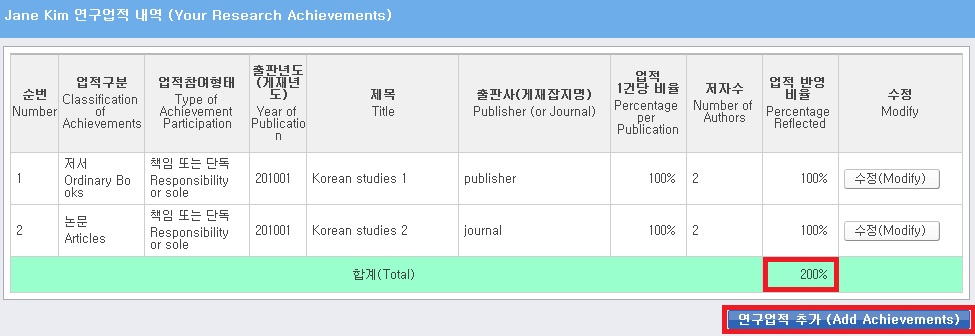 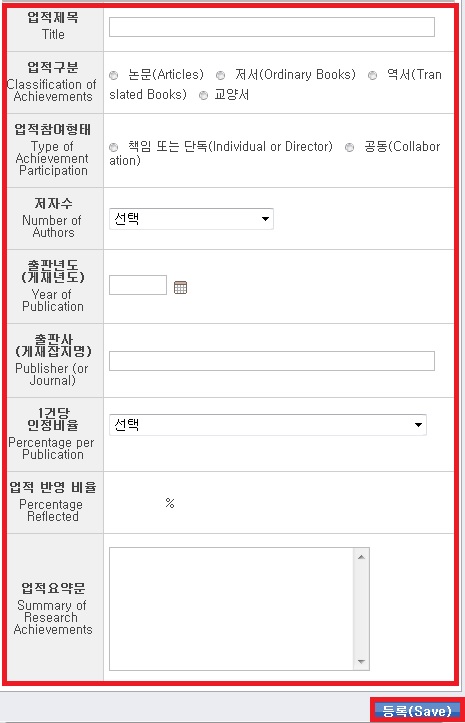 Current Status of Participation in Research Projects  All projects in which the researchers are currently involved at the time of the proposal submission deadline must be included. (Completed projects should NOT be included.) If the current project has a research period which is December 31, 2021 or earlier, and ends December 31, 2022 or earlier, then it does not need to be listed. (However, if the project both starts and ends in 2022, it must be listed.)  For the ‘Role,’ the roles of researchers in the on-going research projects (Project Director, Collaborative Researcher, Post-doc Research Fellow, and so on) should be entered.  For ‘Supporting Organization’ include every public and private organization that provides supports (for example, National Research Foundation of Korea, Korea Foundation(KF), Academy of Korean Studies(AKS), Korean Studies Promotion Service(KSPS), Institute for the Translation of Korean Classics(ITKC), and so on). If the information is found to be false, there may be disadvantages during the selection review, and the selection of the project may be cancelled.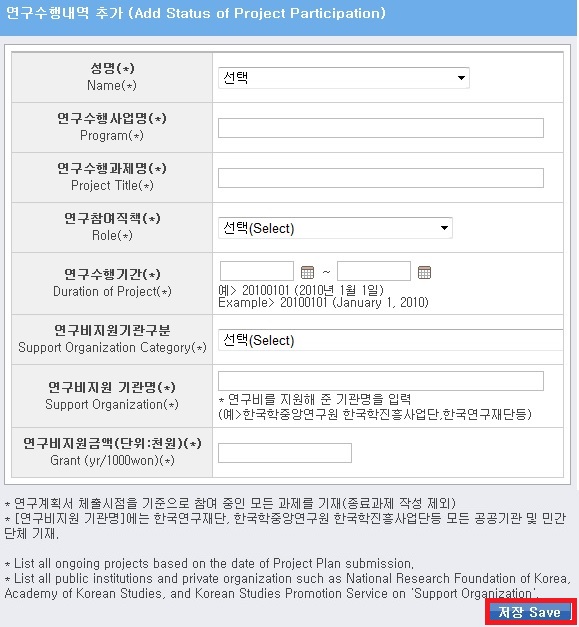 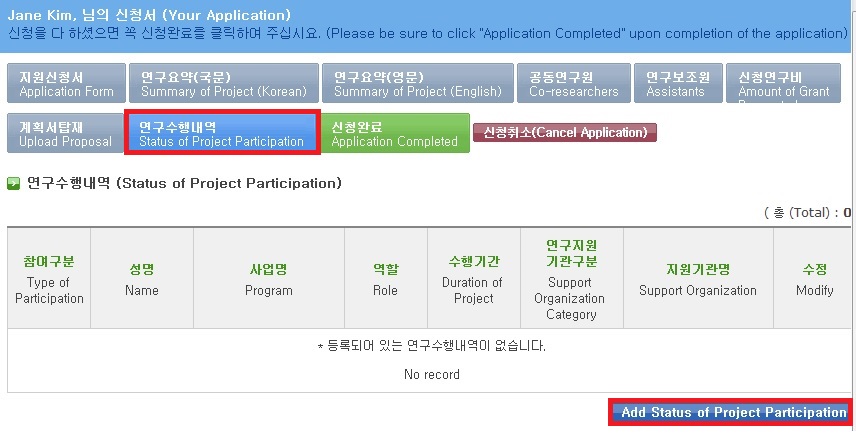  [Appendix 9] Overview of Previously Funded KSPS ProjectsGlobal Laboratory Program (As of January 2022)Section202120221. Budget2 new project(s): KRW 600 mil.5 new project(s): KRW 1,500 mil. 2. Funding AreaInternational and comparative research of Korean Studies which is joined by distinguished scholars from various academic areasKorean Studies with themes related to global agendasSame3. Target ApplicantsResearch TeamEach lab should be formed with at least 3 people (Project Director + Collaborative Researchers)As for research achievements when applying for the Lab Program, those with 3 co-authors or less are acceptedApplication through research institutes related to Korea is requiredSame4. Funding ConditionsPublication of at least 3 monographs per labMonographs should be published in EnglishA monograph should be published by A-class academic publisher in Western Europe or North America.An international conference should be held at least once (required).It is required to give more than one panel presentation on the lab’s intermediate outcomes in international academic conferences such as AAS, AKSE, etc.Same5. Size- Annually per projectUp to KRW 300 million one time after the agreement is signed (including Indirect Expenses)Indirect ExpensesWithin 10% of the “Direct Expenses”Writing feesUp to KRW 20 mil.KRW 300 million one time after the agreement is signed (including Indirect Expenses)Indirect ExpensesWithin 10% of the “Direct Expenses”Writing feesUp to KRW 20 mil.6. Funding Period1 year (However, the research period is 3 years) Same7. Organization of Lab and EligibilityOrganization of Lab: Project Director, Collaborative Researchers (General Collaborative Researchers, Post-docs)Eligibility Project DirectorDistinguished scholars who have global fame, globally competitive research capacities and research excellence to contribute greatly to the development of Korean Studies.Researcher or faculty member of a university or government-affiliated institution that allows the establishment of the research lab General Collaborative ResearcherCollaborative Researchers are selected by a Project Director among Post-docs and full professors, who meet the qualifications stated in the Article 2 Clause 5 of the Sciences Promotion Act.Post-doc: PhD degree holding researchers who are employed full-time with the expenses from the project (must be unemployed otherwise)Same8. Selection ProcedurePreliminary review  Content review  Comprehensive reviewSame9. Timeline Announcement: JanuaryApplication submission: May 3-10Application review: June-JulyProject commencement: AugustAnnouncement: JanuaryApplication submission: June 2-9Application review: July-AugustProject commencement: September10. Other (Future Matters)Reports SubmissionYear 1 (Interim)Year 2 (Interim)Year 3 (Final)Interim: Must submit within 10 months of the commencement of the project each yearFinal: Within 3 months of the conclusion of the projectFinal Research Outcomes Submission*Within 3 years of the conclusion of the projectSameAuthorshipDetailsRecognition PercentageSingle / Co-authorshipAuthorship within Project Team100%Co-authorship (by two people)Over one Project Team authorand one outside author70%Co-authorship (by three people)Over one Project Team authorand over two outside authors50%ClassificationClassificationBasic EligibilityProject Director(i.e. Lab Director)Project Director(i.e. Lab Director)Researcher or faculty member, of a university or government-affiliated institution that allows the establishment of the research lab, who can steadily lead the project until its endCollaborative ResearchersGeneral Collaborative ResearchersGeneral Collaborative Researchers are selected by a Project Director among lecturers and full professorsCollaborative ResearchersPost-docsPhD degree-holding researchers who are employed full-time with the expenses from the project (must be unemployed otherwise)A Post-doc should be given a space for research sized at least 4.95 m2 and allowed to use all the facilities of the university/institution.As with General Collaborative Researchers, Post-docs, should publish research outcomes as part of lab research.Article 2, Sciences Promotion ActArticle 2 (Definition)The definitions of terms used in this Act shall be as follows:5. “Researcher” is defined as an individual who comes under one of the following items:Professor stipulated in Article 14, Clause 2 of the Higher Education Act, and concurrent professor stipulated in Article 17 of the same actProfessor of lifelong education institution of the form of school stipulated in Article 31 of the Lifelong Education Act, professor of lifelong education institution of the form of in-house college stipulated in Article 32 of the same act, and professor of lifelong education institution of form of cyber university stipulated in Article 33 of the same actResearcher of affiliated research center stipulated in Paragraph 2, Items a and c, and researcher of research institution stipulated in subparagraph 3Scientist and artist supported of academic activities or artistic production activities pursuant to Article 13 of the National Academy of Science Act and Article 12 of the National Academy of Arts of the Republic of Korea ActIndividual bearing doctorate under training who is employed by university or research institution nationally and abroadProfessor and researcher employed by foreign university and research institution which are equivalent to university and research institution of KoreaIndividual specifically designated by the Minister of Education for supporting projects executed pursuant to the actDocumentDocumentFormatSubmission MethodAccepted File FormatsSignature RequiredEligibility and Required Document ChecklistEligibility and Required Document ChecklistAppendix 2System Input +File UploadMS Word, HWP, PDF, JPGYesProject DirectorApplication Form Cover PageApplication Form Cover PageAppendix 3-1File UploadMS Word, HWP, PDF, JPGYesProject Director, Head of the University, and Head of the Grant Management DepartmentProject ProposalProject ProposalAppendix 3-2File UploadMS Word, HWP(*PDF document is not allowed.)NoProject ProposalProject ProposalAppendix 3-2System InputSummary of Research (English, Korean)General Information of the InstitutionItemized Budget Request*These items must be included in the Project Proposal file itself, but there is a step in the online application system where they must be additionally inputtedMS Word, HWP(*PDF document is not allowed.)NoPersonal Information of ParticipantsPersonal Information of ParticipantsAppendix 4System Input +File UploadMS Word, HWPNoAgreement to Project ParticipationAgreement to Project ParticipationAppendix 5File UploadMS Word, HWP, PDF, JPGYesAll project participants(excluding research assistants)Certificate of the Central Management of Project GrantCertificate of the Central Management of Project GrantAppendix 6File UploadMS Word, HWP, PDF, JPGYesHead of the University OR Head of the Central Grant Management DepartmentCVsProject DirectorCollaborative Researchers (including Post-docs)*Include publication listsNo fixed format *See Appendix 7-1 for more detailsFile UploadMS Word, HWP, PDFNoCalculation of the prior Research AchievementsCalculation of the prior Research AchievementsAppendix 7-2System Input +File UploadHWP, MS WordNoSummary of the prior Research AchievementsSummary of the prior Research AchievementsAppendix 7-3System Input +File UploadHWP, MS WordNoReviews of the prior Research Outcomes*(*Only if applicable)Reviews of the prior Research Outcomes*(*Only if applicable)No fixed format *See Appendix 7-4 for more detailsFile UploadMS Word, HWP, PDFNoCurrent Status of Participation in Research ProjectsCurrent Status of Participation in Research ProjectsNo fixed format*See Appendix 8 for more detailsSystem InputN/ANoCertificate of being affiliated with a Korean studies research instituteCertificate of being affiliated with a Korean studies research instituteNo fixed formatFile UploadPDF, JPGYes* Statement ¹(Signature of Head of Institution)* Statement ¹(Signature of Head of Institution)No fixed formatFile UploadPDF, JPGYes* Notice for Application*During the application period, it is possible to edit or replace the information and project proposal files that have been inputted into the online system. However, after the application deadline, it is not possible to edit or replace the information/files.Applicants should discuss in advance with the Central Grant Management Department regarding the grant application and management of the grant to ensure adequate administrative support from the institution. The Central Grant Management Department must keep the submitted Project Proposal in custody* Notice for Korean Institutions*After receiving the submission number, the Project Director should print one copy of the entered content (including the project proposal) and submit it to the Central Grant Management Department to notify of the application.During the online confirmation, the Central Grant Management Department must confirm the title of the project shown on the online application screen, and the project name of the submitted proposal file.The Central Grant Management Department is required to print and keep one copy of the submitted content (including the proposal) and a list of the applicants’ names.Projects of which the submission has not been confirmed by the institution within the designated deadline will not be recognized as eligible.※ The KSPS Project Management System: http://ksps-pms.aks.ac.krThe Guidelines for the management and operationof academic research support program for humanities and social sciencesArticle 6 (Dedication to Academic Activities) A researcher may conduct up to three research projects at a time, and for a project director the number shall not exceed two. However, any of the following projects may be excluded from the count: 1. A research project to be completed within six months from the deadline for application or for the submission of a research project execution plan under Article 4 (1);2. A research project related to a preliminary survey, a research for planning and evaluation, or a test, examination, and analysis; 3. A research project for purposes of adjusting or managing a research project; 4. A research project related to foundation-building programs, financial assistance programs for higher education, programs to develop human resources, and academic activities, the main goal of which is not research and development;5. Other research projects that have undergone deliberation by the Presidential Advisory Council for Science and Technology, which are excluded from the count for sciences promotion and for other reasons.AreasItemsItemsContentPotential to lead Korean Studies(20)Research Topic (10)Research Topic (10)Is the research subject suited to the purpose of the program?Can the subject and outcome of research sufficiently contribute to the advancement of Korean Studies around the world? Has similar prior research been analyzed so that there is a clear differentiating factor for it?Potential to lead Korean Studies(20)Research Method (10)Research Method (10)Is the method adequate in terms of reaching the research goal?Research Capacity (Relevant Achievement) (30)Research Capacity (Relevant Achievement) (30)Research Capacity (Relevant Achievement) (30)Are the participating researchers’ research achievements and capabilities sufficient to perform the proposed project?Research Plan(30)Research Plan(30)Research Plan(30)Does the Lab Director set out the lab’s goals and management plan reasonably and clearly?Is the research fund implementation plan adequate in terms of reaching the research goal?Are there clear plans to produce research results (such as monographs) and to utilize them in the future?Anticipated Benefits(20)Anticipated Benefits(20)Anticipated Benefits(20)Can the research lead to another related research?Will the research help stimulate Korean Studies-related research?Bonus PointsBonus PointsExcellence in Research Award recipient (3)A project director who has received a Research Excellence Award from the Korean Ministry of Education (in the field of Korean Studies): 3 bonus points(Applicable only once; Must be within 3 years from the receipt of the award.) Total (100*)Total (100*)Total (100*)(Up to a maximum of 103 points)Central Management of Project Grant“The Central Management of Project Grants” means a management system for project grants in which the University manages and implements the project grants in place of the Project Director.The University/Institution shall manage the project grant with separate accounting, and it must establish internal regulations for effective implementation of the project and transparent management of the project grant.YearTypeSubmission PeriodResearch Outcomes?Materials to be submitted?1Interim ReportWithin 10 months of the commencement of Year 1 of the project40% of monograph manuscript,one article2Interim ReportWithin 10 months of the commencement of Year 2 of the project60% of monograph manuscript,one article3Final ReportWithin 3 months of the completion of the projectFinal monograph manuscriptand publication contract, etc.-Research OutcomesWithin 3 years of the completion of the projectAll published monographsScreening ItemScreening ContentAchievements made in the current yearGoal achievement of research performanceAchievements made in the current yearAdequacy of research methods and contentsPlan for the next yearRelevance to the previous research contentsPlan for the next yearAppropriateness of the next year research goal and contentsScreening ResultFollow-up MeasuresPASSContinuance of projectFAILScrutinized evaluationAreasItemsContentAchievements in the Current Year (80)Realization of Goal (30)Were the goals achieved as planned?Achievements in the Current Year (80)Realization of Goal (30)Are the results that have been achieved so far sufficient to reach the final research goal?Achievements in the Current Year (80)Quality of Research Content (30)Is the selection of sub-themes appropriate considering the overall project theme, and are relevant tasks appropriately assigned to participants?Achievements in the Current Year (80)Quality of Research Content (30)Is the research being carried out as planned?Achievements in the Current Year (80)Quality of Research Content (30)Are the research outcomes so far of a high quality?Achievements in the Current Year (80)Quality of Research Content (30)Are any adjustments that have been made to the original project plan appropriate in terms of achieving the intended goals? Achievements in the Current Year (80)Grant administration (20)Is the research fund being managed well by the central management department of the institution?Achievements in the Current Year (80)Grant administration (20)Have all expense items been well executed as planned?Research Plan for the Following Year (20)Relevance of the Research Content (20)Are the contents of the next year’s project relevant to that of the current year, and have they been appropriately modified to adapt to any changed circumstances? Research Plan for the Following Year (20)Appropriateness of the Research Method (10)Will the method and procedure be adequate in achieving the ultimate project goal?Total (100)Total (100)Evaluation ResultAssigned ScoreFollow-up MeasuresPASS60 or more pointsContinuance of projectFAILBelow 60 pointsDiscontinuation of supportItemsContentLevel of Goal Achievement (40)Were the goals achieved as planned?Level of Goal Achievement (40)Were the project implementation process and methods adequate and appropriate?Level of Goal Achievement (40)Were any adjustments that have been made to the project plan appropriate for the completion of the intended goals?Consideration of Reviewers' Opinion (10)Were the previous reviewers' comments and suggestions been properly considered in subsequent project performance? Quality of Research Outcomes (30)Are the research outcomes of a high quality? -Are prior academic achievements adequately consulted?-Is the outcome also original and pioneering? Grant Administration (10)Were the grants managed appropriately?Utilization Approaches (10)Is the outcome expected to have academic relevance and usage? Utilization Approaches (10)Is the outcome expected to generate further or related research?Total (100)Evaluation Result Assigned ScoreFollow-up MeasuresPASS60 or more pointsProject ends as scheduledFAILBelow 60 pointsSanctions may be imposedIn Korean:"이 논문은(저서는) 2022년 대한민국 교육부와 한국학중앙연구원(한국학진흥사업단)의 한국학 세계화 랩 사업의 지원을 받아 수행된 연구임 (AKS-2022-OOO-OOOOOOO)"In English:"This work was supported by the Laboratory Program for Korean Studies of the Ministry of Education of the Republic of Korea and the Korean Studies Promotion Service at the Academy of Korean Studies (AKS-2022-OOO-OOOOOOO).”Research outcomes include the original materials and intermediate outputs gathered and created by the researcher. Original materials consist of the entirety of materials gathered and referred to by the researcher while carrying out the research project. (However, materials with unresolved copyright issues and materials constructed by other institutes should not be submitted). Intermediate outputs consist of the entirety of materials created by the researcher while carrying out the research project (e.g. photo data, sound data, video data, statistical data, etc.).ExpenseUsageAppropriation StandardsDirect expensesLabor expenses: Research assistants’ allowances - Bachelors, Masters, and PhD Students that are participating in the researchTotal amount of personnel expenses for any individual cannot exceed the amount listed in Clause 7 of the Act on the Management of the National Research Development.Bachelors students and bachelor’s degree level researchers: No more than KRW 1 million per monthMasters Students and master’s degree level researchers: No more than KRW 1.8 MillionPhD Students: No more than KRW 2.5 millionPersonnel Expenses for Research Assistants can be appropriated according to participation periodHowever, Bachelors and master’s degree level researchers must be affiliated to a domestic (i.e. Korean) institution that can participate in the research, and it is possible only when the central control of research funds is possible.Researchers are to devote themselves to research activities supervised by the lead researcher. If the Institution register is changed for reasons such as graduation, the initial eligibility is acknowledged until the conclusion of the research. However, if the researcher is employed elsewhere, the initial eligibility will not be acknowledged.In cases when researchers from the research institutions established by the Act on the Promotion of Special Research Institutions and Act on the Establishment and Management of the Government-funded Research Institutions participate, the “Appendix 2” of the Regulations on the National Research Promotion Management can be applied.     Direct expensesLabor expenses: Post-doc salariesThose who receive personnel expenses from the MOE, specialized institutions and other institutions are excluded.The Four Major Insurances can be calculated.Domestic (i.e. Korean) post-doc: more than KRW 30 million per person per yearEmployment contracts and retirement grants are included according to the Labor Standard Law.Direct expensesResearch equipment and material expensesPurchase and use of various materials, reagents, expendables, analysis fees, test fees, and expenses related to information processingExtra costs related to the establishment, purchase, and renting of equipment, machines, and research facilities that can be used for the research project for more than a monthActual expenses should be calculated, and the cost should be calculated accurately according to the criteria. Expenses should be calculated, specifying item name, size, etc.When possible, use Korean products For the cost of purchasing devices or equipment, the necessity and relevance to the project should be explained separately.Direct expensesResearch activity expensesTravel expenses for research trips (overseas and domestic), transport expenses and so onCost of printing, copying, printing photos, and producing slides related to the project. Public fees, local council fees, service charges, office supplies and so onUse of expertise, domestic and foreign education, fees for using domestic and international informational databases, expenses for collecting information overseas, expenses for purchasing books and other printed materials, meeting expenses, seminar hosting expenses, academy and seminar admission fees, fees for articles, translation fees, stenographer fees, editing fees, fees for translation editorial supervision fees, expenses for meetings related to the implementation of the relevant research, expenses for special information and so on.Expenses for surveying and opinion polling activities during a field research.In cases when there are detailed sub-research projects, the expenses that are needed for controlling and managing them.Expenses for journal article fees and other expenses related to the publication of the research results and disseminationWriting fees up to KRW 20 million is possible. (This only applies to domestic Project Director and General Collaborative Researchers)This should be calculated by accurate standards and will be supported on the basis of actual costs or according to the details of the standards of the institution that carries out the research.Travel expenses should be budgeted minimally in terms of number of people and trips, and it also should follow the regulations of the institution that carries out the research or the Travel Regulations for Korean Government Employees.International travel should be confined only to essential trips such as for collecting materials.Meeting expenses and tea/coffee expenses must be actual costs spent with a credit card.Minutes of the meeting containing information such as date, time, place, purpose, and participantsIn the case of expenses for books and materials purchases, a list that includes the titles and costs must be made and kept.Field research expenses are allowed only for the research areas where such field research activities are needed. Research expenses should be used only during the research period. However, expenses for journal article fees and other expenses related to the publication of the research results and dissemination can be spent three years after the completion of the research, and unspent money should be returned.   Publication support expense must be calculated and included. Direct expensesResearch allowanceExpenses related to the research activities of Project Director and ordinary collaborative researchersNot applicable Indirect expensesIndirect expensesCommon support expenses of the institution necessary for managing the project, etc.1. Human resource support costs 2. Research support costs 3.Achievement utilization support costsTo be fixed within 10% of the direct expenses(Labor expenses should be included in the direct expenses.) ExpenseUsageAppropriation StandardsDirect expensesPost-doc salariesPayments for similar positions in the Institution will be applied. Direct expensesResearch assistants’ allowancesBachelors, Masters, and PhD students that participate in the researchPayments for similar positions in the Institution will be applied.Direct expensesResearch equipment and material expensesExpenses for purchase and renting of various materials, analysis fees, information processing fees and so on. Extra costs related to the establishment, purchase, and renting of equipment, machines, and research facilities that can be used for the research project for more than a monthActual amount required must be calculated by using accurate calculation standardsCosts calculated based on the clearly listed items and sizeFor the cost of purchasing devices or equipment, the necessity and relevance to the project should be explained separately.Direct expensesResearch activity expensesField trip fees to domestic and international locations, transportation costs for researchersCosts of printing, copying, printing photos, and creating slides related to the project. Fees for public services, taxes and consumable office goods. Use of expertise, domestic and foreign education, fees for using domestic and international informational databases, overseas information collection, purchase of books and other printed matters, meeting expenses, seminar hosting expenses, academy and seminar admission fees, fees for articles, translation fees, stenographer fees, editing fees, fees for translation editorial supervision fees, expenses for meetings related to the implementation of the relevant research, expenses for special information and so on.Expenses for surveying and opinion polling activities during a field research.In case if there are detailed sub-research projects, the expenses that are needed for controlling and managing them.Expenses for journal article fees and other expenses related to the publication of the research results and disseminationWriting fees: Project Director and Collaborative ResearchersSummer Salary (up to KRW 20 million per person per year)  Research leave1 Class buy-outVisiting scholarships are possibleMore than two items in a year cannot be applied.They may ask for payment for writing within an amount equal to KRW 20 million if none of the above applies.This should be calculated by accurate standards and will be supported on the basis of actual costs or according to the details of the standards of the institution that carries out the research.Travel expenses should be budgeted minimally in terms of number of people and trips, and it also should follow the regulations of the institution that carries out the research.International travel should be confined only to essential trips such as for collecting materials.Meeting expenses and tea/coffee expenses should be actual costs spent with credit card.Minutes of the meeting containing information such as date, time, place, purpose, and participantsIn the case of expenses for books and materials purchases, a list that includes the titles and costs must be made and kept.Field research expenses are allowed only for the research areas where such field research activities are needed. Expenses for journal article fees and other expenses related to the publication of the research results and dissemination can be spent three years after the completion of the research, and unspent money should be returned.Publication support expense must be calculated and included.Indirect expensesIndirect expensesCommon support expenses of the institution necessary for managing the project, etc.1. Human resource support costs 2. Research support costs 3.Achievement utilization support costsTo be fixed within 10% of the direct expenses(Labor expenses should be included in the direct expenses.)Summer Salary: should the researcher not be paid their wages during the summer months from their primary organization, they can calculate their own payments using their monthly salary standards. Up to KRW 20 million per year can be applied.Research Leave: Annual labor expenses that the researcher can receive if they apply for a leave from their primary organization to conduct their own research. Class Buy-out: Payments made to the Institution to which the researcher belongs to cover for his/her lectures when the researcher is made exempt from teaching to focus on his/her own research.Up to 1 class-buy-out per yearVisiting scholarship: Expenses for Project Director for inviting high quality scholars to fulfill the research (given for 6 months or 1 year period).Among the examples above, two items in a year cannot be applied.They may ask for writing fees within an amount up to KRW 20 million per year if none of the above can be applied.TypeContentContentRemarksDone (∨)EligibilityProject DirectorResearcher or faculty member, of a university or government-affiliated institution that allows the establishment of the research lab□EligibilityProject DirectorHolds a Ph.D. Degree□EligibilityCollaborative ResearcherHolds a Ph.D. Degree□EligibilityCollaborative Researcher<Post-Doc> Unemployed as of August 1, 2022□Project PlanNumber of monographs to be published Number of monographs to be published Required monograph percentage 300%(more than 3 monographs)(    )monographsProject PlanEnglish as publication languageEnglish as publication languageMonographs should be published in English(Other languages are not accepted)□Project PlanTotal number of lab members (including Project Director)Total number of lab members (including Project Director)Each lab should be formed with at least three people(   ) membersProject PlanHolding at least one international conferenceHolding at least one international conferenceRequired□Project PlanPanel presentation in international academic conferencesPanel presentation in international academic conferencesRequiredRequiredDocuments* See “Documents to be Submitted
 in the Application Guideline for detailed information.Project ProposalProject ProposalNon-Korean Institutions: 1) Project Director2) Head of the University, and 3) Head of Central Grant Management Department must be included Proposal without the signatures will not be accepted.□RequiredDocuments* See “Documents to be Submitted
 in the Application Guideline for detailed information.Personal Information of ParticipantsPersonal Information of Participants□RequiredDocuments* See “Documents to be Submitted
 in the Application Guideline for detailed information.Agreement to Project ParticipationAgreement to Project ParticipationOnly signed agreements are accepted□RequiredDocuments* See “Documents to be Submitted
 in the Application Guideline for detailed information.Certificate of the Central Management of Project GrantCertificate of the Central Management of Project GrantFor non-Korean institutions only□RequiredDocuments* See “Documents to be Submitted
 in the Application Guideline for detailed information.CV of Research Participants(Project Director & Collaborative Researchers)CV of Research Participants(Project Director & Collaborative Researchers)CV should be submitted as a separate file for each research participant□RequiredDocuments* See “Documents to be Submitted
 in the Application Guideline for detailed information.Calculation of prior Research AchievementsCalculation of prior Research AchievementsEnter online onlyFile submission not necessary□RequiredDocuments* See “Documents to be Submitted
 in the Application Guideline for detailed information.Summary of prior Research AchievementsSummary of prior Research AchievementsEnter online onlyFile submission not necessary□RequiredDocuments* See “Documents to be Submitted
 in the Application Guideline for detailed information.Reviews of the Research Outcomes*(*Only if applicable)Reviews of the Research Outcomes*(*Only if applicable)File submission□RequiredDocuments* See “Documents to be Submitted
 in the Application Guideline for detailed information.Current Status of Participation in Research ProjectCurrent Status of Participation in Research ProjectEnter online onlyFile submission not necessary□RequiredDocuments* See “Documents to be Submitted
 in the Application Guideline for detailed information.Certificate of being affiliated with a Korean studies research instituteCertificate of being affiliated with a Korean studies research instituteRequiredApplication through research institution related to Korean Studies□Others(Bonus Points)Excellence in research award recipientExcellence in research award recipient*Only if applicable□Project NameEnglish:English:English:English:Project NameKorean:Korean:Korean:Korean:No. of Participants(including Project Director)(including Project Director)(including Project Director)(including Project Director)InstitutionNameCountryInstitutionAddressWebsiteInstitution* Head of InstitutionName:Position:Signature:E-mailInstitution* Head of InstitutionName:Position:Signature:PhoneInstitutionHead of the Central Grant Management DepartmentName:Affiliation and Position:Signature:E-mailInstitutionHead of the Central Grant Management DepartmentName:Affiliation and Position:Signature:PhoneProject DirectorNameSignature:Affiliation and PositionProject DirectorMajorE-mailProject DirectorPhoneFaxAmount ofGrant RequestedYear 1Amount ofGrant RequestedYear 2Amount ofGrant RequestedYear 3Amount ofGrant RequestedTotalKRWKRWKRW연 구 요 약 문 (국문)연 구 요 약 문 (국문)기관명과제명▣ 연구사적 의의(선행 연구와의 차별성) ▣ 사업 목표 ▣ 기대 효과 ▣ 사업 내용 ▣ 키워드▣ 연구사적 의의(선행 연구와의 차별성) ▣ 사업 목표 ▣ 기대 효과 ▣ 사업 내용 ▣ 키워드Institution NameProject NameSignificance in the research history(Clear differentiating factor)Project Objectives:Potential Benefits:Contents of Project: Keywords:Significance in the research history(Clear differentiating factor)Project Objectives:Potential Benefits:Contents of Project: Keywords:RoleNameForm of PublicationTitleAuthorsLanguagePublisherPublication DateProcessProcessProcessRoleNameForm of PublicationTitleAuthorsLanguagePublisherPublication Date123Project DirectorArticleEnglishCollaborative ResearcherMonograph…TotalArticle2TotalMonograph3TitleForm of PublicationArticle or MonographAuthorLanguagePublisherDetailed Description*Please indicate how the proposed publication is related to Korean Studies; why it is important; what contributions it can make to Korean studies; how its content is composed; what methodologies it uses, etc.ClassificationSubject or TitleDetailsYear to be CompletedConferences2 times (Korea, UK)2022, 2023Seminars3 times (UK)2022, 2023, 2024ItemContentBudget AmountBasis of Budget CalculationBasis of Budget CalculationCommentsDirect ExpensesLabor Expenses: Post-docs＊ (monthly salary) x months x persons = yearly salary＊ (monthly salary) x months x persons = yearly salaryDirect ExpensesLabor Expenses: Research assistance＊ [Master Course] (monthly salary) x months x persons = yearly salary＊ [Master Course] (monthly salary) x months x persons = yearly salaryDirect ExpensesResearch Equipment, Materials＊ [item] budget x quantity = total- justification※For the cost of purchasing devices or equipment, the necessity and relevance to the project should be explained separately.＊ [item] budget x quantity = total- justification※For the cost of purchasing devices or equipment, the necessity and relevance to the project should be explained separately.Direct ExpensesResearch Activity CostsConferencesubtotalDirect ExpensesResearch Activity CostsWorkshopsubtotalDirect ExpensesResearch Activity CostsPublication CostsubtotalDirect ExpensesResearch Activity Costs…subtotalDirect ExpensesWriting FeesDirectorsubtotalDirect ExpensesWriting FeesCo-AsubtotalDirect ExpensesWriting FeesCo-BsubtotalDirect ExpensesWriting FeesCo-Csubtotal(Subtotal)(Subtotal)Indirect ExpensesIndirect Expenses＊ within 10% of  “Direct Cost” - Labor expenses should be included in the direct expenses＊ within 10% of  “Direct Cost” - Labor expenses should be included in the direct expensesTotalTotal                                                       ≒                            KRW                                                       ≒                            KRW                                                       ≒                            KRW100%CategoryNameDate of Birth(YYYY/MM/DD)Affiliation & position (or degree course)MajorMost Recent DegreeContact(email/phone)DirectorCollaborative ResearchersCollaborative ResearchersCollaborative ResearchersCollaborative ResearchersCollaborative ResearchersAssistantsAssistantsAssistantsEach project participant (except assistants) is required to fill out either the agreement form for foreign researchers or that for Korean researchers.The agreement form differs depending on whether the participant has a resident registration number in the Republic of Korea (considered Korean researchers) or not (considered foreign researchers).< 개인정보 제공 및 활용 관련 주요 고지 사항 >○ 개인정보 수집·이용의 목적: 심사·평가 및 성과 추적○ 수집하려는 개인정보의 항목: 인적사항, 학력, 경력, 연구업적 등(한국연구업적 통합정보(KRI) 포함)○ 개인정보의 보유 및 이용 기간: 연구계획서를 접수하는 시점부터 성과 추적이 완료되는 시점까지○ 연구자는 개인정보 제공 및 활용에 대한 동의서의 제출을 거부할 권리가 있지만, 동의서를 제출하지 않을 경우에는 사업단의 연구사업에 신청할 수 없다는 점을 유념하기 바람구 분성 명생년월일소속 및 직위서 명연구책임자OOO공동연구원OOO공동연구원OOOCategoryNameDate of Birth(YYYY/MM/DD)Affiliation and PositionSignatureProject DirectorCollaborative ResearcherCollaborative Researcher…Institution:Project Title:Project Director: Central Management of Project Grant“The Central Management of Project Grants” means a management system for project grants in which the University manages and implements the project grants in place of the Project Director.The University shall manage the project grants with separate accounting, and must establish internal regulations for effective implementation of the project and transparent management of the project grant.The position of project director should be guaranteed while the project is being carried out. In the event of a change in his/her affiliation, the University shall promptly inform of the change to AKS, KSPS.The University should comply with KSPS’s request for the submittal of materials related to research expense account settlement including receipt copies.The University must confirm the Project Director and Collaborative Researchers’ affiliation, position, and employment status.Name:Affiliation and Position:Contact (Email/Phone):Signature:PROJECT TITLE PROJECT DIRECTOR  (Name) (Phone number)INSTITUTIONCOUNTRYNAME ON ACCOUNTBANK NAMEBANK BRANCHBANK ADDRESSACCOUNT NUMBERIBAN ROUTING NUMBER SWIFTNUMBERUNIT OF CURRENCY(KRW, USD, etc.)* Enter the unit of currency in which the grant funds can be receivedREMARKSClassificationTypeYearTitlePublication TypePublisher or JournalBase Points per ItemNumber of AuthorsAdjusted Points (%)Project Director(Name)Monograph2017ABCA-level publisherColumbia University Press32 (70%)210%(3x70%)Project Director(Name)Article2018ABCSSCI Journal ArticleSurvival21 (100%)200%(2x100%)Project Director(Name)English Research AchievementEnglish Research AchievementEnglish Research AchievementEnglish Research AchievementEnglish Research AchievementEnglish Research AchievementEnglish Research Achievement410%Project Director(Name)Total Research AchievementTotal Research AchievementTotal Research AchievementTotal Research AchievementTotal Research AchievementTotal Research AchievementTotal Research Achievement410%Collaborative Researcher (Name)Collaborative Researcher (Name)Collaborative Researcher (Name)TotalTotalTotalTotalTotalTotalTotalCollaborative Researcher (Name)Collaborative Researcher (Name)Collaborative Researcher (Name)TotalTotalTotalTotalTotalTotalTotal…Category of itemCategory of itemPercentage per itemScope of recognitionNotesAcademic articlesInternational academic journals200%Journals that are the level of SCI, SSCI, A&HCI, SCOPUSHumanities, Social Sciences, and Korea-related fieldsAcademic articlesInternational academic journals150%Journals listed in SCIEHumanities, Social Sciences, and Korea-related fieldsAcademic articlesInternational academic journals100%Journals that are recognized by the Ministry of Education of each country or the equivalentsHumanities, Social Sciences, and Korea-related fieldsAcademic articlesKorean academic journals100%Journals registered in or waitlisted in National Research Foundation of KoreaHumanities, Social Sciences, and Korea-related fieldsAcademic articlesOthers(Book chapter)100%A chapter of an internationally recognized bookAcademic books(monographs)Specialized academic monographs & translated books300%Specialized academic monographs published by A-grade publishers in North America or Western Europe or equivalentsAcademic books(monographs)Specialized academic monographs & translated books200%Only specialized academic monographs with original theories are counted and textbooks are not counted. Reviews are important.Single-authoredCo-authoredCo-authoredCo-authoredCo-authoredNumber of authors1 person2 people3 people4 peopleMore than5 peopleRecognition rate10.70.50.40.3Name: ________________Name: ________________Role in the Lab (check one): Project Director □ / Collaborative Researcher □Role in the Lab (check one): Project Director □ / Collaborative Researcher □The title of the 
research achievementsClassification of achievementsMonographs □Translated books □ Academic journals □  Patents □Forms of participation in the achievement participationResponsible authorship or sole author □Collaboration □Number of participants in the research achievements
(if co-authored)1 □2 □3 □4 □5 or more □Abstract or Summary(In the case of patents, the date of application, country of application, and contents should be provided.)Abstract or Summary(In the case of patents, the date of application, country of application, and contents should be provided.)“Representative Research Achievements of the Project Director” & “Current Status of Participation in Research Project” should be input on the online application page. Please draw them up in advance with reference below and enter them at the time of online application. The manual for online application (full version) will be uploaded on KSPS Project Management System in early February.No.Project TitleResearch InstitutionCountryProject DirectorResearch PeriodResearch PeriodResearch PeriodNo.Project TitleResearch InstitutionCountryProject DirectorLengthStartEnd1Korean Family in Comparative Perspective LaboratoryUniversity of Illinois at Urbana-ChampaignUSANancy Abelmann52010.12.01.2015.11.30.2Advancing Social Sciences with Korea: Social History, Grand Strategy, Diplomacy, and DemographyCenter for Strategic & International StudiesUSAVictor Cha52010.12.01.2015.11.30.3The Globalisation of Korean Studies Research: The Korean Model of Growth and Development and Implications for Southeast AsiaUniversity of New South WalesAustraliaMichael O'Donnell52010.12.01.2015.11.30.4The Earliest Peopling of the Korean Peninsula: Current Multidisciplinary PerspectivesUniversity of Hawaii at ManoaUSAChristopher J. Bae32010.12.01.2013.11.30.5Korea and East Asia in Global History 1840-2000Freie Universität BerlinGermanySebastian Conrad52010.12.01.2015.11.30.6Beyond the Korean WarUniversity of CambridgeUKHeon-ik Kwon52010.12.01.2015.11.30.7A Synthetic Study of the Textbooks for Learning Foreign Languages at Sayokwon of the Joseon鶴見大學(Tsurumi University)JapanMoonkyong Kim52011.10.01.2016.09.30.8Korean Philosophy in Comparative PerspectivesCity University of Hong KongChinaPhilip J. Ivanhoe52011.10.01.2016.09.30.9Composition and Vernacular in the Sinographic Cosmopolis: Comparative Aspects of the History of Language, Writing and Literary Culture in Japan and KoreaUniversity of British ColumbiaCanadaRoss King52011.10.01.2016.09.30.10Urban Aspirations in Seoul: Religion and Megacities in Comparative StudiesMax Planck Institution for the Study of Religious and Ethnic DiversityGermanyPeter van der Veer52011.10.01.2016.09.30.11South Korea’s Rise in the Era of Globalization: Power, Economic Development, and Foreign RelationsUniversity of Wisconsin-MilwaukeeUSAUk Heo52012.10.01.2017.09.30.12Traces of Reason: The Korean Approach to Logic and Rationality and Its Relation to Buddhist Traditions from India and ChinaDongguk UniversityKoreaJeson Woo52012.10.01.2017.09.30.13Breaking Down the Walls of a Single-Country Focus: A New Global Paradigm for the Study of Chosŏn KoreaUniversity of British ColumbiaCanadaNam-lin Hur52013.12.31.2018.12.30.14An International Comparative Research Lab for New Discovery-Research-Publication of Ancient Manuscript (Archive Document) & Modern Literary Materials on Korean Studies in the Middle EastHanyang UniversityKoreaHee-soo Lee52015.09.012020.08.31.15Mapping Early Korea in a Globalized Context: Interdisciplinary Approach to Origins of Agriculture and Social Complexity in Prehistoric-Early Historic KoreaUniversity of OregonUSAGyoung-Ah Lee52015.09.01.2020.08.31.16Rethinking Korea's Soft Power and Hard Power: On the Globalization of East Asia in the Social Sciences and HumanitiesUniversity of Southern CaliforniaUSARhacel Parrenas52015.09.01.2020.08.31.17The emergence, success and challenges of Hallyu: Korea as a “game changer”European Centre for International Political EconomyBelgiumPatrick Messerlin52015.09.01.2020.08.31.18State Capacity and Policy Implementation for National Development: A Comparative Study of Korea and 8 Southeast Asian Countries (Thailand, Malaysia, Indonesia, the Philippines, Vietnam, Laos, Cambodia and Myanmar)University of New South WalesAustraliaMichael O'Donnell52015.09.01.2020.08.31.19Exploring the Black Box of North Korea in a Globalized ContextCenter for Strategic & International StudiesUSAVictor Cha52016.09.01.2021.08.31.20Korean Millennials: Coming of Age in the Era of InequalityUniversity of PennsylvaniaUSAHyun-joon Park52016.09.01.2021.08.31.21Varieties of Korean: Global, Local, and IndividualSOAS. University of LondonUKJae-hoon Yeon52016.09.01.2021.08.3122Korean at the Nexus of the Northeast Asian Linguistic AreaCornell UniversityUASJohn Whitman52016.09.01.2021.08.3123Beyond the Cold War: Toward a Community of AsiaUniversity of CambridgeUKHeon-ik Kwon52016.09.01.2021.08.3124Following via a Detour to Converge or Forging a New Path to Diverge?: A Comparative Study of Korea’s Development TrajectorySeoul National UniversityKoreaKeun Lee52018.08.01.2023.07.3125Local Agency and National Responses to Globalization: The South Korean Case in Comparative, Transnational and Diasporic PerspectiveMonash UniversityAustraliaGil-Soo Han52018.08.01.2023.07.3126The Political Economy of Inequality in Korea, in Comparative PerspectiveGachon UniversityKoreaJong-sung You52018.12.10.2023.12.0927The Real North Korea in its Multiplicity of Origins, Dynamics, and FuturesKookmin UniversityKoreaAndrei Lankov52019.08.012024.07.3128Searching for “Postwar” Asia: Violence, Migration, and Global HistoryStanford UniversityUSAYumi Moon32020.08.012023.07.3129The Making of Women in KoreaPortland State UniversityUSAHyeyoung Woo32021.08.012024.07.3130The South Korean Pathway: Understanding the Theoretical and Policy Significance of Korean Democracy and Foreign Policy.Center for Strategic & International StudiesUSAVictor Cha32021.08.012024.07.31